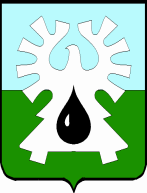 МУНИЦИПАЛЬНОЕ ОБРАЗОВАНИЕ ГОРОД УРАЙХанты-Мансийский автономный округ-ЮграАДМИНИСТРАЦИЯ ГОРОДА УРАЙКомитет по финансам администрации города УрайПРИКАЗот 20.02.2019                                                                                                              № 18-одО порядке предоставления главным распорядителем средств бюджета городcкогоокруга город Урай в Комитет по финансам администрациигорода Урай информации о результатах рассмотрения делав суде, наличии оснований для обжалования судебного акта и результатах обжалования судебного актаВ целях реализации положений пункта 4 статьи 242.2 Бюджетного кодекса Российской Федерации:1. Установить порядок предоставления главным распорядителем средств бюджета городского округа город Урай в Комитет по финансам администрации города Урай информации о результатах рассмотрения дела в суде, наличии оснований для обжалования судебного акта и результатах обжалования судебного акта согласно приложению.2. Опубликовать приказ в газете «Знамя» и разместить  на официальном сайте органов местного самоуправления города Урай в информационно-телекоммуникационной  сети «Интернет».3. Контроль за исполнением приказа возложить на начальника управления учета и отчетности  А.Э. Ткаченко.  Председатель                                                                                                      И.В. Хусаинова  Приложение к приказу Комитета по финансам города Урай от 20.02.2019  №18-одПорядок предоставления главным распорядителем средств бюджета городского округагород Урай в Комитет по финансам администрации города Урай информации о результатах рассмотрения дела в суде, наличии оснований для обжалования судебного акта и результатах обжалования судебного акта          1. Настоящий Порядок устанавливает правила предоставления главным распорядителем средств бюджета городского округа город Урай в Комитет по финансам администрации города Урай (далее – главный распорядитель и Комитет по финансам соответственно) информации о результатах рассмотрения дела в суде, наличии оснований для обжалования судебного акта и результатах обжалования судебного акта.           2. Главный распорядитель, представлявший в суде интересы муниципального образования город Урай в соответствии с пунктом 3 статьи 158 Бюджетного кодекса Российской Федерации, либо выступавший в суде в качестве ответчика по искам (заявлениям) о взыскании денежных средств за счет казны города Урай или бюджета города Урай, в сроки, установленные в пункте 4 статьи 242.2 Бюджетного кодекса Российской Федерации, обязан представить в Комитет по финансам в виде документа на бумажном носителе, подписанного руководителем главного распорядителя или уполномоченным им лицом, информацию о результатах рассмотрения дела в суде, о наличии оснований для обжалования судебного акта и о результатах обжалования судебного акта.          3. Информация о результатах рассмотрения дела в суде, о наличии оснований для обжалования судебного акта и результатах обжалования судебного акта представляется главным распорядителем вместе с копией судебного акта, принятого по делу, за исключением случаев, когда текст судебного акта размещен на официальных сайтах Верховного Суда Российской Федерации, судов общей юрисдикции и арбитражных судов в информационно-телекоммуникационной сети "Интернет".          4. Информация о результатах рассмотрения дела в суде апелляционной, кассационной или надзорной инстанции должна содержать наименование суда первой инстанции, а также дату принятия судебного акта и номер дела в суде первой инстанции.